Наим. организации / ФИО заказчика:Реквизиты / паспортные данные:Грузополучатель:Контактный тел.:e-mail:Адрес доставки:Способ доставки (транспортная компания):Способ оплаты (безнал, перевод на карту): 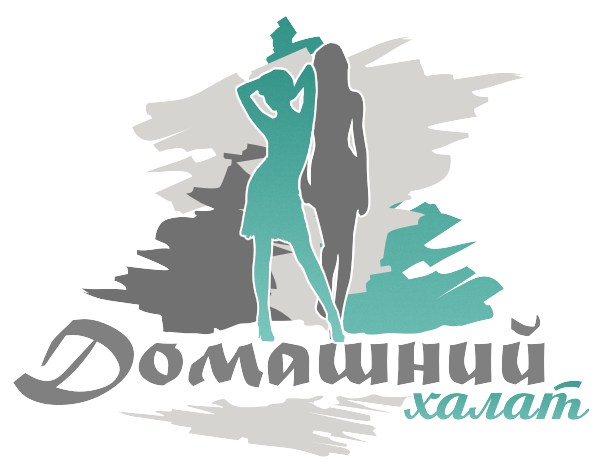 ООО «Магнитекс»ООО «Магнитекс»ООО «Магнитекс»ООО «Магнитекс»ООО «Магнитекс»ООО «Магнитекс»г. Иваново, ул. Попова,  д.3г. Иваново, ул. Попова,  д.3г. Иваново, ул. Попова,  д.3г. Иваново, ул. Попова,  д.3www.halatdom.ruwww.halatdom.ruТел-факс: 8 (4932) 54-59-22                   8 (910) 694-26-06Тел-факс: 8 (4932) 54-59-22                   8 (910) 694-26-06Тел-факс: 8 (4932) 54-59-22                   8 (910) 694-26-06Тел-факс: 8 (4932) 54-59-22                   8 (910) 694-26-06e-mail: dom.halat@mail.rue-mail: dom.halat@mail.ruБланк заказаБланк заказаБланк заказаБланк заказаБланк заказаБланк заказаБланк заказаБланк заказа№МодельМодельРазмерТканьКол-во изделий на размерКол-во изделий на размерПримечание1Пример ВЗ - 09Пример ВЗ - 0942-60российскаяпо 2 штпо 2 штПример заполнения23456789101112131415161718